院部：文学院                                    制表日期：2021年3月20日 说明：1.  本学期上课均在线上进行，授课时间为上午：8：30-11：30；下午：2：30-5：30。2.  若有疑问，请联系刘老师（手机：18715096956  ；  QQ : 2397698619  ）。3．上课时间地点若有变动以QQ形式另行通知。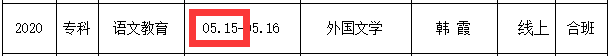 年级层次专 业上课时间课程名称任课教师上课地点备 注2020本科汉语言文学04.10-04.11中国媒介文化批评高 尚线上2020本科汉语言文学04.17-04.18语言学概论何自胜线上2020本科汉语言文学05.01-05.02中国古代文学（2）卢晓辉线上2020本科汉语言文学05.03-05.04中国古代文学专题（1）王 英线上2020本科汉语言文学05.15-05.16外国文学韩 霞线上2020本科汉语言文学05.22-05.23美 学张文杰线上年级层次专 业上课时间课程名称任课教师上课地点备 注2020专科语文教育04.10-04.11古代汉语（1）卢晓辉线上2020专科语文教育04.17-04.18文学概论（1）罗 伟线上2020专科语文教育05.01-05.02古代文学（2）王 英线上2020专科语文教育05.03-05.04秘书学宫伟伟线上2020专科语文教育05.15-05.16外国文学韩 霞线上合班2020专科语文教育05.22-05.23写 作王 英线上年级层次专 业上课时间课程名称任课教师上课地点备 注2020本科新闻学04.10-04.11新闻学概论刘晓婷线上2020本科新闻学04.17-04.18广告学概论何 雯线上2020本科新闻学05.01-05.02外国新闻事业史刘晓婷线上2020本科新闻学05.03-05.04新闻摄影苏 静线上2020本科新闻学05.15-05.16广播电视新闻采编叶盛世线上2020本科新闻学05.22-05.23网络新闻实务王 婧线上